新 书 推 荐中文书名：《纪念碑》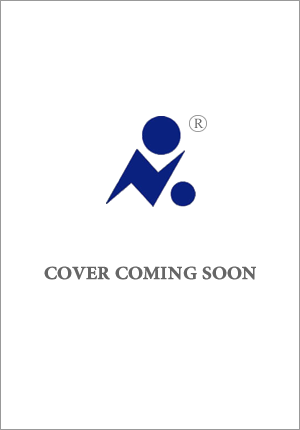 英文书名：MONUMENTA作    者：Lara Haworth出 版 社：Canongate Books代理公司：ANA/Conor页    数：160页出版时间：2024年7月代理地区：中国大陆、台湾审读资料：电子稿类    型：文学小说·2021年布里波奇特奖：“我们致力于发掘诗歌、短篇小说、快闪小说、长篇小说和回忆录方面的新作家。我们的获奖名单堪称英国文学界的名人录，我们的赞助人是基特·德瓦尔，我们是一条通往正式出版的捷径，请将您的作品寄给我们，明年您的名字就可能出现在我们的榜单上！”内容简介：开创性的处女作小说：一个分散家庭在童年老家重聚，但为了给一座意义未明的大屠杀纪念碑腾地，房屋将被征用拆除。帕瓦·巴比奇（Pava Babic）的房子将被征用拆除。这块地上将建造一座大屠杀纪念碑。但帕瓦不确定纪念的是哪次大屠杀。贝尔格莱德市政会告诉她，三个不同的建筑师要前来竞标。每个人都希望建造不同的纪念碑，纪念不同的大屠杀。帕瓦要为孩子们准备最后的晚餐，要弄明白这些建筑师威胁要揭露的秘密，在此之前，她无法放弃这所房子。她的女儿希尔德（Hilde）抱负远大，远在他乡，儿子达尼洛（Danilo）是同性恋，但未公开承认性取向。两个孩子都勉强同意回到贝尔格莱德。在此处，他们的生活会令人不安、出乎意料地与建筑师、母亲、房子交织在一起。《纪念碑》引人入胜、富有创意地探索了记忆、政治、回忆等主题，以及灾难性的悲剧如何成为引发巨变的催化剂。作者简介：劳拉·霍沃斯（Lara Haworth）是一名酷儿作家、电影制作人、专门研究英国到2050年实现零碳排放行动的政治研究员。她把《纪念碑》的节选写成了短篇小说，于2022年10月赢得布里德波特奖（Bridport prize）。同年，在咖啡馆作家诗歌比赛（Café Writers Poetry Competition）中，诗歌《泰晤士屏障》（“The Thames Barrier”）获奖。为NTS电台和电台撰写并解说重要播客节目《游泳池》（The Swimming Pool），受Extra Extra杂志委托，写作长篇自传体小说特稿《错误是纯粹的颜色》（Mistakes are Pure Colour）。她的写作工作坊《永不寄出的信》（Letters That Will Never Be Sent）曾在英国广播公司环球广播部纪录片露面。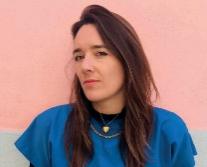 作者主页：larahaworth.com媒体评价：“《纪念碑》这个短篇故事以惊人速度吸引读者，引人入胜，却让你迷失方向。然而这本书是如此充满活力，你会为参与其中而感到兴奋……故事内容丰富，还描绘了延伸的世界。所以，对我来说，也令我惊讶的是，这也是小说的一部分。我非常期待阅读这本小说。”——蒂姆·皮尔斯（Tim Pears），小说家、布里德波特奖评委感谢您的阅读！请将反馈信息发至：版权负责人Email：Rights@nurnberg.com.cn安德鲁·纳伯格联合国际有限公司北京代表处北京市海淀区中关村大街甲59号中国人民大学文化大厦1705室, 邮编：100872电话：010-82504106, 传真：010-82504200公司网址：http://www.nurnberg.com.cn书目下载：http://www.nurnberg.com.cn/booklist_zh/list.aspx书讯浏览：http://www.nurnberg.com.cn/book/book.aspx视频推荐：http://www.nurnberg.com.cn/video/video.aspx豆瓣小站：http://site.douban.com/110577/新浪微博：安德鲁纳伯格公司的微博_微博 (weibo.com)微信订阅号：ANABJ2002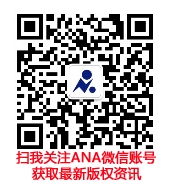 